2021 - OVERZICHT EN INHOUD BOEKEN EIGENWIJSPRIJS - middenbouwSaga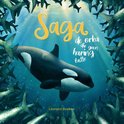 Auteur	Leonard BoekeeIllustrator	Leonard BoekeeUitgever	ColumbusAantal pag.	32Het wordt winter in het hoge noorden. Saga en haar familie hebben al twee dagen niets gegeten. Dan besluit grootmoeder om in een fjord te wachten op de grote scholen haring die daar ieder jaar komen overwinteren. Maar daar heeft Saga helemaal geen zin in. Ze houdt niet van haring! Stiekem gaat de jonge orka in haar eentje op jacht naar iets wat ze wél lust.Iza en het ruiterbewijs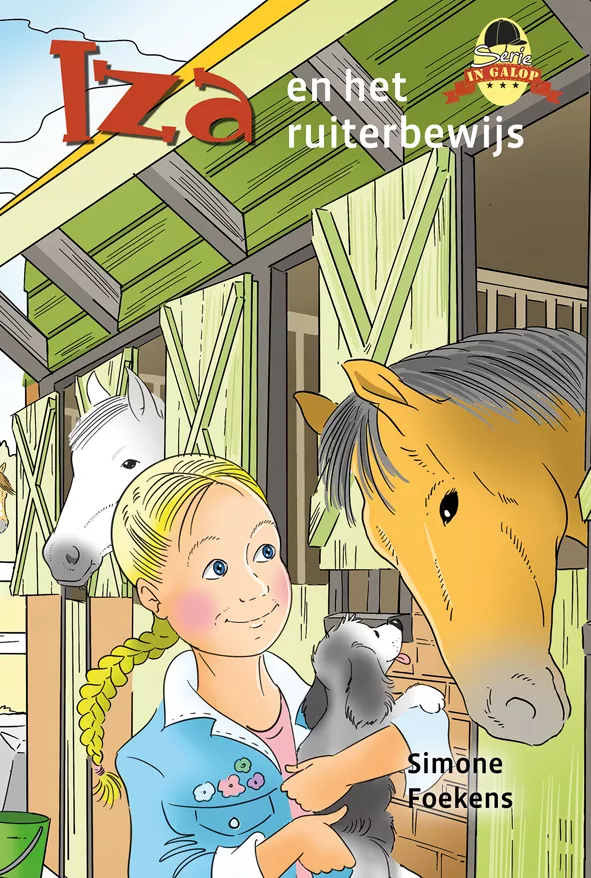 Auteur	Simone FoekensIllustrator	Michel de Boer	Uitgever	Den HertogAantal pag.	72AVI		E4Iza droomt ervan om alleen buitenritten te maken. Samen met haar pony Muis naar de duinen en het strand... dat lijkt haar geweldig! Van papa en mama moet ze dan wel eerst haar ruiterbewijs halen. Met een paar klasgenoten gaat ze op les. Samen doen ze hun best om Noor te helpen, die leren moeilijk vindt. Tijdens een buitenrit schiet er een bruin dier voor Iza weg. Ook bij de stal ziet Iza wat vreemds. Wat voor dier loopt er rond de manege? Heeft het hulp nodig? Als Iza het ontdekt, heeft ze er een probleem bij...Pas op voor de haai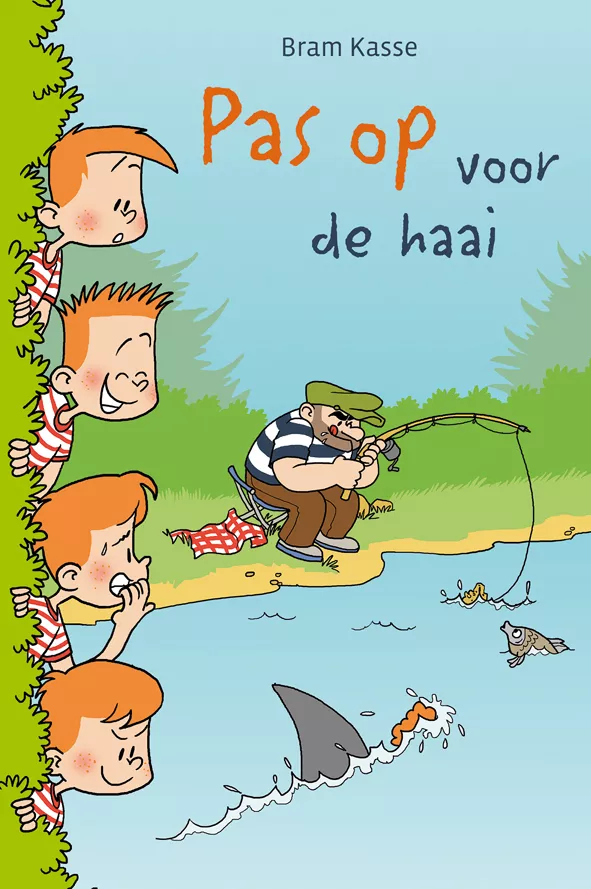 Auteur	Bram KasseIllustrator	Daan van OostenbruggeUitgever	Den HertogAantal pag.	69AVI 		M3Brok gaat naar de bakker om een brood te kopen. Ondertussen willen Jip en zijn broers naar de plas. Daar hebben ze veel plezier en zien een mooie vis. Jip vindt de vis zo lief. Het is zijn vriend. Maar dan zien ze een man. Die man is…….Brok de boef.
Brok gaat vissen bij de plas. Dat willen de broers niet. Ze vinden het gemeen als de vis gevangen wordt door Brok. Brok ontdekt de broers en wordt boos. Hoe kunnen de broers de vis helpen voordat Brok de vis vangt? Maar trapt Brok wel in hun ideeën? Natuurlijk doet oom Faas ook weer mee.Fietsen, vloggen en volgenAuteur		Vrouwke Klapwijk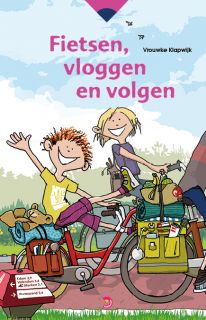 Illustrator	Tynke van DijkUitgever	KwintessensAantal pag.	90AVI 		E4/M5De ouders van Jaron zijn voor gezond eten, duurzaamheid en tegen snoepjes met suiker. Daarbij is de moeder van Jaron een fan van Insta, waar ze veel volgers heeft. Een vliegvakantie zit er niet in, het wordt fietsen! Niet echt een vakantie waar Jaron blij van wordt. Maar wie is die vrouw die hen volgt op hun fietstocht?Boeven aan boord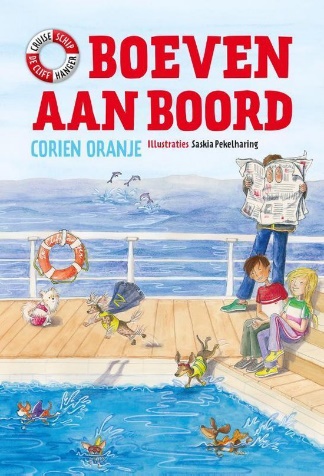 Cruiseschip De Cliffhanger, deel 3Auteur	Corien OranjeIllustrator	Saskia PekelharingUitgever	ColumbusAantal pag.	128AVI		E5De Nederlandse dwerghondenclub bestaat vijftig jaar, en de baasjes en hun hondjes willen dat vieren met een cruise op De Cliffhanger. De kapitein en de bemanning doen er alles aan om er een onvergetelijke reis van te maken. Er mag niets misgaan! Dus het is niet handig als er dan ineens een veel te grote windhond aan boord is die je geheim moet houden, omdat hij anders voor de haaien wordt gegooid. En het wordt nog veel erger als er zomaar hondjes spoorloos verdwijnen. Waar zijn die hondjes gebleven? En wie aan boord is er nog te vertrouwen? Het wordt een race tegen de klok voor Farouk en Nina.Het adembenemende afscheidscadeau van Arie Smith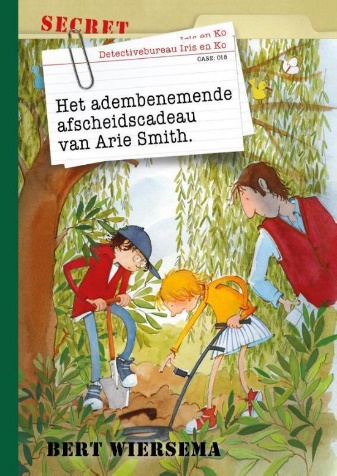 Iris en Ko, deel 18Auteur	Bert WiersemaIllustrator	Wendelien van de ErveUitgever	ColumbusAantal pag.	83AVI		M6Er wordt een grote doos bezorgd. Koos weet gelijk wat erin zit: het beloofde afscheidscadeau van de Amerikaan Arie Smith. De inhoud van de doos stelt Iris en Koos voor spannende uitdagingen. Zo wordt hun talent voor puzzelen en oplossen beproefd in een escape room. En komen ze op het spoor van een geroofde buit, die maar niet wordt opgehaald. Koos waant zich al rijk... Er is alleen één probleem: waar is de schatkaart gebleven die hen naar de schat kan leiden?